Lekcja 					28.04.2020Temat: Przymiotniki charakteryzujące meble.Napisz odpowiedni przymiotnik w j. niemieckim do mebli stara szafa -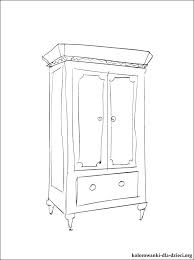 piękny stół - 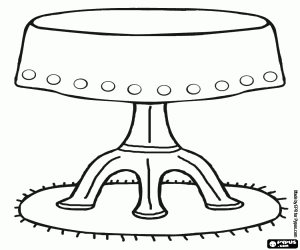 Lekcja 					29.04.2020Temat: Nazwy mebli – ćwiczenia leksykalne i gramatyczne.Pokoloruj i podpisz 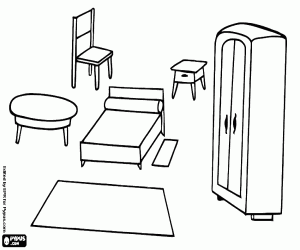 Rozwiązane zadania proszę przesłać na emalia: bogumilaszt@gmail.comDrodzy rodzice - proszę przypilnować dziecko, aby zadania zostały zrobione i proszę pomóc i zachęcić dziecko do jego wykonania. neunowygroßdużynicht praktischniepraktycznykleinmałykaputtzepsutyaltstarybequemwygodnypraktischpraktycznymodernnowoczesnyschönpięknygemütlichprzytulny